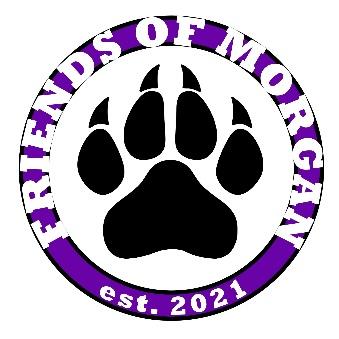 Friends of Morgan 2022-2023                 Open Meeting Agenda               January 18, 2023 at 8:00 amMeeting called to order at 8:01 am, Held at Morgan Elementary KIVA roomRoll Call: Quorum ReachedAttendance: President-  Lindsey DukeVice President- Jenn BayesVP of Programs- Amy CarlsonVP of Spirit- Devon VoincheVP of Fundraising- Gabriel Martinez (absent)Treasurer- Christy Reed (phone)Secretary- Courtney AbbottMeeting MinutesApprove closed meeting minutes 1/6/23Motion to approve meeting minutes by Jenn Bayes. Seconded by Amy Carlson and approved.Approve Principal meeting minutes 1/10/23Motion to approve meeting minutes by Amy Carlson. Seconded by Jenn Bayes and approved.President UpdateTHANK YOU!!!Workroom Sign-upSign up available on FOM websiteValentine’s Day- valentine exchange for students but no food/candy9 weeks Treats for kidsValentine Treat- rice krispies and a drinkNext 9 week treat- house day item in their house color (rings, headbands, glasses, etc)Next year???Planning for next years boardNew positions Spirit wear chairFundraising chairConsider signing up for the FOM boardNomination forms available at next FOM meeting and due at March meetingVoting in AprilSponsorshipsCommunity - $12,807Family Paw - $5, 800Movie Night- $3,300VP UpdateYearbook Update5th grade ads closed Jan 15Yearbooks available for purchaseWe need pictures! Teacher uploads neededCheck FOM website for link to upload3rd 9 weeks luncheon- 2/16Chili cookoff Sign ups coming soon for chili, sides, etcValentine’s treats (FOM)- 2/14Teacher treat (non food item)VP of Programs UpdateVolunteers of the MonthNovember: Amber & Nic WithumDecember: Kirsten JonesRoom mom- Gala basketsGrade level basketsJan 31stBaskets due by April 3Father/Daughter- 2/17Morgan gym 6-8pmFree eventVolunteers neededMoms & Mister- Tentative 4/6Fulshear Charge varsity baseball gameChair neededVP of Spirit UpdateFOM Spirit Wear Update½ of winter order received. Socks to arrive this weekStore opening again VP of FundraisingSponsorsSponsors needed for GalaGala- 4/28 at 7pm at Weston Lakes Country ClubMax attendance 160 people. Buy tickets earlyAuction Items-online and liveVacation homes, partiesDonations (cake, wine)VolunteersTreasurer UpdatesBank Account as of 1/17/23- approximately $50,000Upcoming Expenses:Recorders for the Music Room- approximately $500Spiritwear costs- approximately $5,000Sending two teachers to the Ron Clark Academy (Flight,Hotel, and Education)- approximately $4,000Field Trip Requests- upcoming expenses approximately $12,000Valentine’s Day Present for the teachers and staff- approximately $1,500 Daddy/Daughter Dance- approximately $1,000Gala Budget- approximately $8,000 to $10,000Teacher Appreciation Lunch- approximately $1,000Secretary UpdateWebsite/ Shop Update Check website for events, information, sponsors/budget info, etcTeacher Appreciation- 5/1-5/5New BusinessGibson QuestionsGlow RunDuring each grade’s special timeParent’s welcomeLimited on space. Sign up genius coming out soon-first come first serveMeeting Closed at 8:39am______________________________________________________________________________Upcoming DatesJanuary 27- Glow RunFebruary 14- Treats for TeachersFebruary 15- Open FOM Meeting 8am February 16- Teacher Luncheon- Chili Bar February 17 - Father/ Daughter Dance 6-8pmFebruary 20- No SchoolMarch 11-19: Spring BreakMarch 22- Open FOM Meeting 8am (Board Nominations Due)April 6- Moms & Misters Fulshear Chargers Baseball game (tentative)April 7- No School/ Good FridayApril 19- Open FOM Meeting 8am (New Board Voting)April 28- Morgan GalaMay 1-5- Staff Appreciation Week May 17- Open FOM Meeting 8am (New Board Induction)May 25- Last Day of School FOM Purchases:Escape Room- Staff DevelopmentBack to school photo booth3 Teacher LuncheonsStaff Development Snack BarFlags for Veterans Day ProgramSlide for House DayStock the LoungeGrandparents Day DecorationsTeacher Scholarships to the Ron Clark AcademyField Trip Shirts Marquee letters Christmas PartiesHot Chocolate & Cookies Field TripsStaff recognition giftsSponsor and family signsStoryWorks Magazine for studentsWatch DOG pizza party, refreshments, and shirtsOnline DirectoryMovie Night ticket donationYearbook class photosAngel Tree